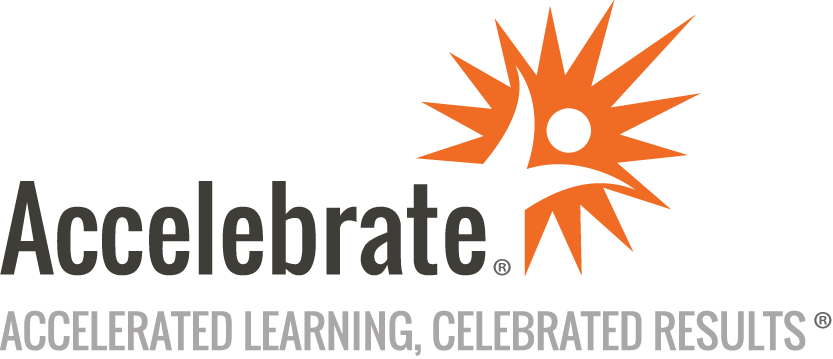 Modern JVM Development with Kotlin, Microservices, and KafkaCourse Number: MBL-226
Duration: 3 daysOverviewThis Modern JVM Development with Kotlin, Microservices, and Kafka training course teaches attendees the Kotlin skills and Key Libraries needed to create Microservices in Kotlin. Students will learn how to create and deploy a set of services using basic Docker and Kubernetes. In addition, participants will learn how to deploy services to cloud providers like AWS.PrerequisitesStudents must have at least five years of experience in software development using either Java or C#. They should be familiar with the basics of distributed system design and REST, ideally by working on projects using frameworks like Spring Boot and/or the .NET Web API.MaterialsAll Kotlin training attendees receive comprehensive courseware.Course outline and materials are copyrighted and owned by Instil Software.Software Needed on Each Student PCWindows or Mac minimum 8 GB RAMAndroid Studio installedProvided lab files from AccelebrateObjectivesProgram using all the features of the Kotlin languageWrite build files using the new Kotlin DSL in Gradle V5Create your own Kotlin DSL’s for custom configurationUse Arrow to enhance Kotlin’s support for Functional TypesApply TDD, BDD, and Property-Based Testing in KotlinWrite RESTful Microservices using Ktor and HTTP4KLink Microservices via messaging and event streams in KafkaDeploy sets of services via both Docker and KubernetesAccess NoSQL data stores from services via reactive APIsOutlineIntroductionThe Kotlin Language and Key Libraries Introduction to the Kotlin language and ecosystemThe OO and FP components of the languageCreating DSL’s and ensuring interoperability with legacy Java code Libraries: KotlinTest, Gradle 5, Arrow, and TornadoFXCreating Microservices in Kotlin Ktor and HTTP4K frameworks to create RESTful servicesUnit TestingIntegration via Kafka event broker and NoSQL databases such as RedisSample Project Create and deploy a set of services to implement a sample system.Docker and Kubernetes basicsDeploying to cloud providers like AWSConclusion